ATZINUMS Nr. 22/8-3.10/24par atbilstību ugunsdrošības prasībāmAtzinums iesniegšanai derīgs sešus mēnešus.Atzinumu var apstrīdēt viena mēneša laikā no tā spēkā stāšanās dienas augstākstāvošai amatpersonai:Atzinumu saņēmu:20____. gada ___. ___________DOKUMENTS PARAKSTĪTS AR DROŠU ELEKTRONISKO PARAKSTU UN SATURLAIKA ZĪMOGU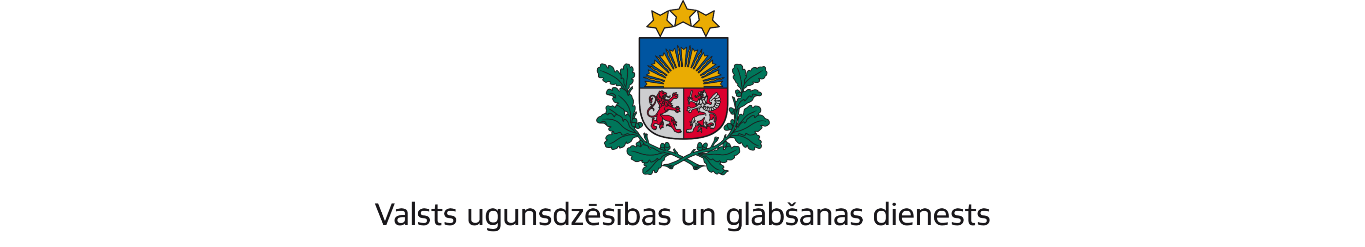 RĪGAS REĢIONA PĀRVALDEJaunpils iela 13, Rīga, LV-1002; tālr.: 67209650, e-pasts: rrp@vugd.gov.lv; www.vugd.gov.lvRīgaSIA “Playoff Academy”(izdošanas vieta)(juridiskās personas nosaukums vai fiziskās personas vārds, uzvārds)05.03.2024.Reģistrācijas numurs: 44103148708(datums)(juridiskās personas reģistrācijas numurs)Kauguru iela 6, Rīga, LV-1046(juridiskās vai fiziskās personas adrese)1.Apsekots: bērnu dienas nometnei “Playoff Arena pavasara brīvlaika futbola nometne” paredzētās telpas (turpmāk - telpas).(apsekoto būvju, ēku vai telpu nosaukums)2.Adrese: Kauguru iela 6, Rīga, LV-1046.3.Īpašnieks (valdītājs): SIA “KALNCIEMA BIROJI”.(juridiskās personas nosaukums vai fiziskās personas vārds, uzvārds)reģistrācijas numurs: 40103958957, Lielirbes iela 1, Rīga, LV-1046.(juridiskās personas reģistrācijas numurs un adrese vai fiziskās personas adrese)4.Iesniegtie dokumenti: 2024.gada 26.februāra Toma Kalniņa iesniegums Nr.b/n, Valsts ugunsdzēsības un glābšanas dienestā Rīgas reģiona pārvaldē reģistrēts 2024.gada 26.februārī arNr.22/8-1.5/333.5.Apsekoto būvju, ēku vai telpu raksturojums: “Playoff Arena” bērnu dienas nometnei paredzētās1.stāva telpas, kuras ir nodrošinātas ar automātisko ugunsgrēka atklāšanas un trauksmes signalizācijas sistēmu, iekšējiem ugunsdzēsības krāniem un ugunsdzēsības aparātiem.6.Pārbaudes laikā konstatētie ugunsdrošības prasību pārkāpumi: nav konstatēti.7.Slēdziens: apsekotās telpas atbilst ugunsdrošības prasībām. 8.Atzinums izsniegts saskaņā ar: Ministru kabineta 2009.gada 1.septembra noteikumu Nr.981“Bērnu nometņu organizēšanas un darbības kārtība” 8.5.apakšpunkta prasībām.(normatīvais akts un punkts saskaņā ar kuru izdots atzinums)9.Atzinumu paredzēts iesniegt: Valsts izglītības satura centram.(iestādes vai institūcijas nosaukums, kur paredzēts iesniegt atzinumu)Valsts ugunsdzēsības un glābšanas dienesta Rīgas reģiona pārvaldes priekšniekam, Jaunpils ielā 13,  Rīgā, LV-1002.(amatpersonas amats un adrese)Valsts ugunsdzēsības un glābšanas dienesta Rīgas reģiona pārvaldes Ugunsdrošības uzraudzības un civilās aizsardzības nodaļas inspektoreD.Probuka(amatpersonas amats)(paraksts)(v. uzvārds)Nosūtīts uz e-pastu toms@playoff.lv(juridiskās personas pārstāvja amats, vārds, uzvārds vai fiziskās personas vārds, uzvārds; vai atzīme par nosūtīšanu)(paraksts)